Položkový rozpočet, ZL25'-  -   -   -   -   -   -   -  -'---  -   -   -   -   -   -   -   -   -   -   -   -   -   -   -   -   -   -   -   ----   -   -   -   - -- -·	.,'    i ,:":,°-:J.,J,... ..._ ..:,,,,  ._J'-1..'.$,i,.o:l·:,:._·,  _	  .--- -  -  -  -  -  - .,...,..---	-  -  -  -  -  -  -  -  -  -  -  -  - -.-- --.---	-  -  -  -  --·-0 .t  .rw-  ··. -ir,:'-"  ,_.. .._	_-13-99-871-32-01R-OO- -I-P-l-es-un -ho,o-l p-ro I-zol-ace-tep-eln-é ,-výš-ky -do 6-m-  -  -  -  - %-  -  - 6-86,-668-00-  - ,-·'·.'.i r•.1o'.?•.· c.,k. .76f-:·;.1.'l.'·i  ,f,f ..c:,cf._f_s_ 22, 1   iso o7· .;.(	/; ,t'• · ":   •	'f-.  • .,,e...-     -    -    -    -    -    -    -    -    -    -    -    -    -    -    -    -    -    -    -    -    -    -    -    -    -    -    -    -    -    -    -    -    -    -       -•  ""'-.:,-  .·. ,·.-..J.-·."'> .,,;,....•_•L"r:; l"-'---     -     -Dil:  733	Rozvod   otrub!.! r.•  iiCa.:•.a'"'1,    _&.-    -    -   -1--	-,--7231-503-1SR-,O- O-    -i-P=o-l,r-ub-,-l,-o-ce lo vé.,...h.,.l.a--d-k,,..é..,..b.,-eze-:š:v-.é,-n-í,z-k,-o-t,l-a:k-é,-s-oo:jo--v-a-n-:é--   --:--   -    ,-- -    ...,..,..-    =    -     -    1.,.-,.'.l).;..,: -:a'".:".".....-.r:-".-.,f-,1.'"cl:.:·,:•   ,-;.:· .,,:,. t:./ias  tní 	I-  -  -  -  -  -  -  --s-v-alo-ván-ím-D -106-x4,-0   -  -  -  -  -  -  -  -  -  -  -  -  -  -  -  -  -  -  -  -  -. .f ,ij·1,!,i:l'·.-.: '.-\t) ;->,J\t ''!:,-,,J..·.:>,	  RTS 23/1,-  -    -    -=--    -    -    -    -= -:- -c  ,=  .,-  -    -    -,- ,:-c--::-,-:-:,---:,-   -,- -   -   -   -   --,--,--   ,-- -   ...,..,...,.,..=   -    -   .,.    '.  .i ·   :-...-..."T,\;, , ,- :vi._.._ _   _ _.	31941161R_IKoleno 90" Mapress_d  I08.Ouhliková ocel   	......__kus  .   _ 26,00000 	.....,..-...., I·;> ' ,._    .>....-..'J.l .;..i,.;..,o-; .•: ':.',._-.....:,1_1as_tní _R·rs 2311,-  -   ..,.,..-,- --,  ,..,..,,,...,.-,-c::--r.::::-:-:::-:  -:-  -   -  -:-:,.,.,.,:-::-cc-::-., ,-,   -   -   -   -   -   -   -   -,- -   ,-- -   -   -:--:-=   .,-    -·:31941100R01VP   IDMRedukce varná ON 80 I ON 100	kus	4,000001;: -:\ :P..    ·-2.·-  U :  -'5. t..,:::.r. . \ · 1 rt <!0,   !l>-11as1ni	I R TS 23/J§;" .J.''i,'' ;:.o.-,i:r ,.<,'i:..Pc.t'·;,.•-t   I--u:_:..      	,.-    -	-	-	-   --.---  ...---    -	-	-	-	-	-	-	-	-    -,---    ....--	-    --,---;  !• •··'J:l..i ' Ai.,   S,-".;,;;r,'.,t..:i,_·'Z  :,d,:,'!-•. ;._   _    _ 31_94_11O_OR_02V_ P    DM Z_áví_l O_N 8_0 I _3"  _      _    _    _    _    _    _    _    _	     I  _k us..    _2 ,0000  0,    _-;:.;.  r,-y. ,. ·.µ'..'-·!.'-=· o:).&..1-:'-'.':  'll asrni	I  RTS  23/1.--- -  -  -  -  -  _,...  ...,..,- ,_...,.......,....-  - ,._- -  -  -  -  -  -  -  -  --,.- -  ..--- -  -  ----,---  ··>:Í.; '1;;..c	ú 'r;:.-- -  --	3 1-9 4-11O-OR-03-VP --IO--M H-r<1-io/ná- tru-be-k va-rn-y W-  -  -  -  -  -  -  -  -  -  -ku-s  .._-  -,4-000-00! -   :,t1l1''t>'t":Y,r -i"l'-?'1.;J.._.,'.+a,.    }:,.:,r.}"..-s.?..,....::.<·K.  ·.:.·.E.r. .._1!-t.,,1_..,a.s_tn,_   _IRTS 23/1.---4 1 -.,7.3.4.1.1.,-  -1-00,1-.,....--    --,  .K,.u,-,lo--v-ý,,-k,o-,h-o-u-t:O:-,N-,1-.s,,-.- -    -    -    -    -    -    -    -    -	....,.-.k,-u-s--    -	.,2..,..0,,.000"0:T"- -     i'; ';     ·  ;t  ;    ť   i   t   i    *  •   f:l-a-:t s-:nl:--  -	I SOD-	-  -  -  -  -  -,-- -  -  -  -  -  -  -  -  -  -  -  -  -  -  -  -  -  -  - ..--  -  -  - ..--- ·--w..•,,;i  '',,"'.i , 't" S; 	_441734 1 11002	I Aulomatlcky odvzduMovacl  ventil ON  15	kus	2,000001	::{	} ;· ;,._".$	tw' 1., ?11astni	' SO O-  -  -  -  -  -  -  -,-- .,...--,--	-  - .,....,..-,-- -	-  -  -  -  - -,.- - ,--- -  -  ---..-- 1·;1;• .-.... ·,i:-..     ll ··  · .c,:.'- -J42?- 10-57-3R-  -  --jv-e-nu-lho-rko-vo-dní-vyp-ou-!éc-í 1,-1  2-86-ON- 20-  -  -  -     ..- ku-s  -   -   - 2,-000-001  -N:",·"./'SS-,):·.;;} ...,o:, :i, - ,, f.l/ lasln/	' RT S 23/1.;.,..:v. .i;"··:··.,. :( ,.o;•!,:.<, -  1,.li'_!,.-- -  -  -  -,-,-  -  -  -=,---,,--. -  -,.,.-  -,- ,-- -,- -,- ...,.....,,-..,.-.  --:::c-:-::-:-   --r -  -  -  -  --- ...,..,.=   -       -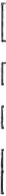 30 1733190225	I  Zko    u!   ka těsnosti potrubí ocelové hladké přes O 60,3x2,9	m	120,000001-!-"-.,. * ,·tt ;,,t...' -   -   .-   -'--- -I  -  -  -  -  -  - do- O-89-x5'-,0- -  -  -  -  -  -  -  -  -  -  -  -  -  --'--  - "'-- -  -  -  -  -  - ;.> -  :"·. .r  ť-,:k• :f.;,.;: lastm	ISOOr- -:3-3::T7.:'3:=39=090=03-   -  -.i.;=::;::7":':.-::7"'::;;:;-:-::-:-:-::-;   :;;;:--   -   -   -   -   -   --r -:::-::--   -   --: =  =  r-  -   - ·l ':o""	....  '    '    .i.I .,  1,.  1   -    -    -    --..    _  _  _  _  _  _  _  ....N,_a_po_jen_i na_stá_va_jící_roz_vod_y O_N 8_0 _   _   _   _   _   _  _.kus    	 4,000001  _·..._..;;.:•.·'.....$... --ti,.1 1 ,.,...:;:-;11as,tn	fs oo-36-998-73:-120-1RO-D  --P,-le,-s-u-n  h-mo-t pr-o ro-zvo-dy p-otr-ubl -, -vý,-šky-do -6 m-  -  -  -  -%  -  -3 5-37-,363-60-  - ,/:,,r.t·) :. J klt.	<: t -n-s-2-2,1--	· so o_;ct;,!":. -'-- l'.·"->....$,  f\t ·t...D.-í-l: -76- 7-  -  -  -  - K-on-st-ruk-ce- z-ám-eč-ni-ck-é -  -  -  -  -  -  -  -  -  -  -  -  -  -  -  -  -  ·;)!	-·	·.	i,- - - - -1'----1---06--1,7- 6-"7- -0-01- 0-0-1-- --:cD-o---d.á--v:-ka---K:O,,-,..K....---•.'":i;.Á·   .:i:,'t;"·  { /'i:,,·.  ii.. -   -   -   --- -- -- -- -- -- -- -- -- -- -- - --,.- --kg-_- .._-    -  _60- ,0_00-_-0--0_-  _ -'.;  -.;::    ';):,{.  j	.;;  @  V i   llastn  lSOO_._.._ · -·. i:.. ;"-"y •-"';.·    i	 	.-- -==-- ..,,.--   - --,   ...,.,..,--,-,-.,..,...,--.,---,-,...,....,,....,...,---,--:-:.,---,--  -,--, -,,--  -  --.,..,...,...,.,.,,.,,-.-  - ·.(,(.i.,:•:,.\!!ŠA!,  ,:-'·, .,:,\ ,o\),; ,;.;.•-nt- í- -  ,-s oo1071 76 7995111	!  M  ontáž	a typických zámečnických konstrukci hmotno,st  do	kg	60,00000;!//	\tJ?"a:l/s'---	- - - - -  5 -kg - - - - - - - - - - - - - - - -	- - ---- - - - - -  :( :ffť'ť(	· - - - -'fS :::.=i-r.: '...l }	řř.·';-c, 		_1081  998767201R      OO	Pl esun  hmot pro kovovéstavebn  í dopl ňk   konstrukce%	413,67200,.  ·.... i:·'t.-..'."rť.-i'wt . h-};..{  TS 22/ I	SODPřesunhmot pro zamečnické konslr•   výšky do 6 m	I,_. .... . y ·:-: ..,.   ...... l ...-,.. ,=i=0 1""1- : ..,7.;,8,;;,.3.;;.--,     -    -    """='7':'-....;;.;.=-"";'...;..;;;;,.:;.;-i;..;-;;,.c;.;;...-""	-=---,- ....,..,.,,,.,..,....,-..:-::    -    -    -    -    -:-:::--::-:-:-= -    -    -  .	:  ..,;.t, ,":(:;:' , 1r t1.é i <. l!-='-- -   -   -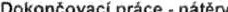 112 783614561	'Základní Jednonásobný synteUckýnátěr potrubí ON do 1oo ,  m	120,00000I•.;	:l'- ,t': i,,:c{.'lasrn,	SOD'--- -'-- -  -  -  -  -m-m -  -  -  -  -  -  -  -  -  -  -  -  -  -  -  -  -  -  - '--- - - - - - -·-:.-.,.',ř.·•--.· '?:)!r;ff!-1j..	r  J;...,0'!.'- -  -  -...--  -   -   -   -   -   -   -   -   -   -   -   -   -   -   -   -   -   -   -   -   -   -   -   -   -   -   -   -   -   -   -   -   -   -   - .,,.f ...r,. •. .!,' 7 '•  ,  ·    '.   -c..." ) "l}­    -    -    -Dil:  99 OST	OstatníSo;l f,-,'\.'-1--"-' -'--...:;...:;-. ..;;;...c...;.     	---'-"'-'--'---  -   -   -   -   -   -   -   -   -   -   -   -   -   -   -   -   -   -   -   -   -  l "', -   ;...J'·i-?i.:   :, _i .: 	124 0ST001001 1	Napu  tě<lf a odzvdušněni systému	hOd	24,00000;  ..,	·:-	' .{   .,..,_.,,.   ·f  W;•:.  astní	SOD'-- -   -   -   -   -   -   -   -   -   -   -   -   -   -   -   -   -   -   -   -   -   -   -   -   -   -   -   -   -   -   -   -   -   -   -   ---:.,	.ir>_, ':rJ, . ..·..i:. .:,-..,.•.'•"•,",:•  ·.s.,- · ·'-- -    -.--1-2G-OS-TO-OI-003- I -  -M-ech-ani-zac-e .-leš-e-n,í-. ,! -e-ll.flk-y  -  -  -  -  -  -  -  -  -de-n  -  -  - 5.-000=--0=--0:--- -"•4· . ,·. w· :·:··;e,:" -,er"..';.,·.,.,.-.t   -·-	- soo'---  -  -  -  -  -  -  -  -  -  -  -  -  -  -  -  -  -  -  -  -  -  -  -  -  -  -  -  -  -  -  -  -  -  - --•  -f.,·-.T>.J;;,.,...._,. •     \'.·.,•...·.,.--,..-.:.:.:-v  .•._ as -n,-    -.-- -311-1.9-7-0-05-1400.R,O--O-  -,V-1,-1,á-t.1,í.J.-á,-dro-v,é-.d-o r,B--do.O,,.4--0-0-mm-   -   -   -   -   -   -   -   -  m-   -   -   - 1,-000--0,0.-  - .3- (   i ·?-"·';·ť ';.J··,;.:·-as-tn-,-  -    ,  SOO'--- -  -  -  -  -  -	vn-á,-n':i"2c-x-:O:-N-,1-5,0  -  -  -  -  -  -  -  -  -  -  -  -  -  -  -  -  -  -  -  -  -  -  -  ·,:: !.,- r -"  ·.?:.'<\. :  '* ,n  -   -  --'-   -   -   -   -   -   -   -   -   -   -   -   -   -   -   -   -   -   -   -   -   -   -   -   -   -   -   -   -   -   -   -   -   -   -   - :: fu..    '€..-'*..,,:;,,'ft!'.   · ,,,,--,---.      _ 4..I.;0._0_51_240_10R_     _    _I_K_o_ord_ina_ční_čin_no_st  _    _    _    _    _    _    _    _    _    _    _    _  I _hod_    _    _    _ 5,_000_00_    _  -_  ,k..'f '•".. - -7·"i·,.1.:.(.'I":',·ll:'i':r:.'"';.f":.i.a-s-tn-i   -'  • SOD-  -  -  -  -  -  -  ----  -  -  -  -  -  -  -  -  -  -  -  -  -  -  -  -  -  -  -  -  -  -  -  -  -  -  -1.,..i,J.i:"N:,/".'..r>.:;.,-..-.,.:.;r:·:,,, ....,f_1."..,...:.":.'..-·',•,-.-  -  -  -0ST002003	Realiia  čnl projektová dokumentace	kpi   I	35, 00000'Z p r ac o ván  o  p ro g ram  em   B U I L Op ow er  S, © RTS. a s·  '%..(  ,'-     "".t:;::  ·::.,.,..,.'.,asrno	SODStránka 2z 3Položkový rozpočet, ZL25- - - - - - - - - - - - - - - - - - - - - - - - - - - - - - - -	- 4-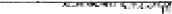 *  i.,.;•:..t·-" ! 1i .;"-><Ó1.	_l,o_s_ r_ o_o_20 0_4_	..I_P_o,_J      ek_l   s_ku_1e_e_n_pér hoov e_d_en_i 	.  k_p_i_1,    1_.0_0_-: 0_-00-'  f;  t!i     i.:, · ;     , j-t,- '  ,    .,;,	,. ....-.• ....,-"'1"as-1n_ í'.s 0 D11  797	Up ava  eplovodni připoJ ky v energo	·-., ,t,·.-,.,i:- T-i.. -rkanále	; •.\:   ;-; - .f'ts: v-:'Q. :",;,1--11  "1"1"1"',1._.3. _00-- , o-=-09--     -,-T:e;.;"p'"e1":'1:á1::.,-:'i-z'"l,.".acoe_	z_ m,-nr-e""r"án-, .,"."I'nv1y--s-A""1- r_"11'.ó.1,.11_s _o   m   m  D-N--1--,-  m- -.--  -   .9-o--.o-o--ooo  -.:--,. i	.	J'_.-"...,-.1as1-Jl-l- -     .l  s  oo'-   -    ----   -    -    -    -< 60    . lmb:       0,033 W/m2K-   -   -   -   -   -   -   -   -  -'---   -'- -   -   -   - -'l:':r';;   -4.1.,, · ,= "- , 1::;,..,: ·  ?•f.r0.    	_,"Slá  vaJ  icí rozvody"90q,	,..._x,, ,,,-::•-.5·'·.'\-.."(·.''1,'·: . ..l-:.ii,-Y"' .,,  -R- J90	90.00000	N-\-.,J.:"·R-.-.-, ' Í':;t;;!--"·.:".":;"'-i( ,   :'i­...í.ř f	!,.  ,, ·,-1-6 7-1-39_0_9_0_0_1  Mo    nlá_-ž -iz_o_ al _ce_mz_n-, -_e_ránl -lv-nl- y -s_AI_ -f6_1il_v_e_A_l_p_á_sk_y  _ m _     _    _9_o-. -o-o-oo-o---.o_-?1· ·	,    ·   ....	..!  :1--   1 ..,..-  --, 1.	......_ 	......__    _    _    _    _    _    _    _    _    _    _    _    _    _    _    _    _   _,           ,	-,4>,,(:,•,••)-v•'P'.·•1.•::,. ·a·.·.:.i.e.._   •;SOD90	. .	:,,.;.,<-(r  !•-•"A'<'· ·-. K',:-!i_  ,:--i,r,.-.,,...:90	90,00000	'\>•>!,:--''.!'vJ.:_:.,.;._Í.;';l,::t?-  '.7. -r,::.---.-'': i:-.J  "'J.	:-:   ":' . J • t,       i1-1 9- -,1 - ,-3-4 ,_-o-83_1   -    -  -,-0ds.-,t.-. ,-na """,'é-n1-.,z1..o- ,a-c_t-eep e_nl _é_ potru   b _l-p,.a .,.s.-·y-n-eb_o_r_o-ho-t-em-1s-   .--m-  , -..., -    - 9.  o-.o-o-o-o.a1..,	t    ..:· .i·· ;  -\  ; -.,-'l-i·: f....:,11 1-la_s_nt-l--••	-     f,'.L...._., 	  _  _  _  _  .,_A_L   fó_lii state_n_y:m.   1_dratem_U;   d;_o;_50 mm 	     ,_  _  _  _ _J:        .i ..  ...-_Í..r:'-.,.j·-,..i,1.· :- ,,,	, ..i/l-tt:.,.?,.,,;",,•. • _,...·.;..,!.._   _   _   ...,SOD90	ft  .... ,     - lt-!f< !ř';.I?.;.;o,.'(:.:io_.·7 :,· :,1.,.... · ...,.,,,..Jl'-/,! ,;';'r.".90	so•00000"·J·I •    •·'·'""',:a.-t·'•"'="   ,,·,.·._t..>-'!I;·/;":' • .i-'1-------  --------------------------_'fr..];._:;-..ť· ri'>.1!f,,.:",;\1'\·.; ()''.k.r;:,.'.,i:,.,,.;;·,,-  -,--  -, 201  78361456	1    Základní Jednonasobný syntetický nátěr polrubl DN do 100	m	·90,00000	.: l'::.' ťf  \,,,·  -::\ .,;.:ť1aslnís   o   o.._  	_._m9_0m_    _    _    _    _    _    _    _    _    _    _    _    _    _    _    _    _  _,             , 	 "'Y;..._f.*fY. :•f.., •.,,!',,1!f1:;. i=·:: 	190	90.00000	0>'-	; .· - - ·A'?:· :.?:•    . _.  ..   'o  f: >L	....<'•l 7 -·:;    i.°I t ·,	=t·1lf t':.i·· '·w;:.-- ,-2 1- '7":-'8-36_01 7  -31-     -  -,j-O,d,--ma- š"t""ěn-" l_v_od_o_r=u-"ei"te,'d..l.n.,.....,y·-mo-m-d--,-a.t,o'.,.-v-aé-- e m-p-otb-,l.u.,-..-.,.ND--,-    m- -.I.,. -     -     -     -     -  J/  l  i }'_._f    :.J l  Jf!Í  "[t· _,- -,a- s-tni - -!-,, 	.,_     _	_   _   _  1..d.,_,0  1o_om_  m _   _   _   _   _   _   _   _   _   _   _   _   _   _  ...      .., 	  _._;.-.<" :i--,,/.f.  1  -  '!,;,.-::S:;,}--   -	----SOD90	, V··->.....,,,-  · q·,-'*-l'r..:r:90	90,00000.  - :2:-fc/-,::-!.•-!;,.o«;,W;w,:.r ··", ·.----,.-  -   -   -   --,.-  -   -   -   -   -   -,----  ..,..--   -   -   -   -   -   .---	-   -   -   -   -  -<'"-	·;:· ,	,;,Ý{: _ ..f _   _122 783001729	Bezoplachové od1eztvě ni potrvbl DN do 100 mm	'    m	.90,00000 ,	i'.-,;	· .:-	•..t;..'('• "--      J, Jlastnl	!SODL....-  "'---  -   -   -   -   -'------'   -   -   -  -  -	-  -  -  -  -  -  -  -  -  -'- -  -  -  -  -  -  -  -  ....·, :•;· ·,. -	4. ;  . ?.;,;;90	:.. r- F.,.. ..:·-;JT.=v.	:;...,.:;90	90.00000	=-&:i.k·-.,,,;..-	i 'l.(I<r.,4-T',I'·>  ... ..< ·iJJ.:.,"..•:_	1_2_3 7-9 760 1 0_01_  -- P-f-lp-la-le_k_a_z_ll_že_n_o_u_rn_o_n_té_t_v_e-ne-r-go_k_a_n-át_e 	 _m---,---  .9- o-,o-o-o-oo-  ---   ·: ;. f: - .·,:'--    -'---   -   -   -   -   -'- -   -   -   -   -   -   -   -   -   -   -   -   -   -   -   -   -   -'- -DO	!i  ;: ?i <.:._ t' ...': : •.f. ...,-a1sn-1--       --, l so  o::d·"· ..	.,.· v, "  .  · ·''90	9,   0 00000	, .,-;ffiflt' .:;;;";-	.·':1/ť,;';;!ef{',:,;.;·;fj ·J.-5,	..:h'-,.J{J-;1r"„.f._r,··-;,;-}:.,.-------------------------------..t-.l::·-.  , · ;.,, ,   .§ j,1, i...·c • f.;.L....--  C=.l:ek..::.;en.::..;;._,_   _  __   _  __   _   _  __   _  __   _   _   _   __   _   _   _   __   _   _  __ -:.?-.....ť..:•:,ci.v,'.f:;f;'-,•.®i;r;::y· e-.!;  ,'t,1.;<::-:•. ,,,,_·"   ?:"'it ;.; ;.lt!Zpracovano programem BUILDpower s. © RTS , a s	Stránka 3 z 3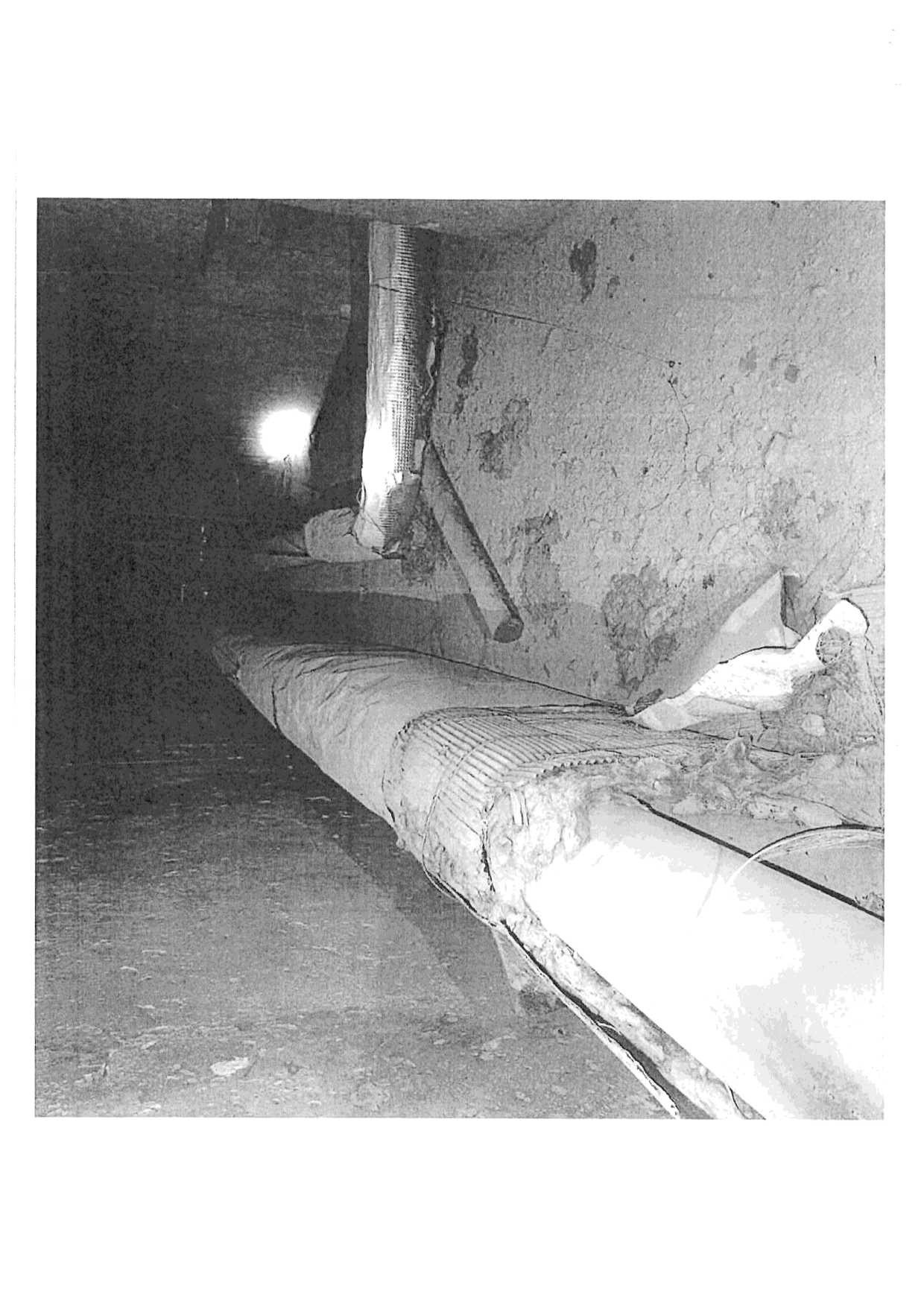 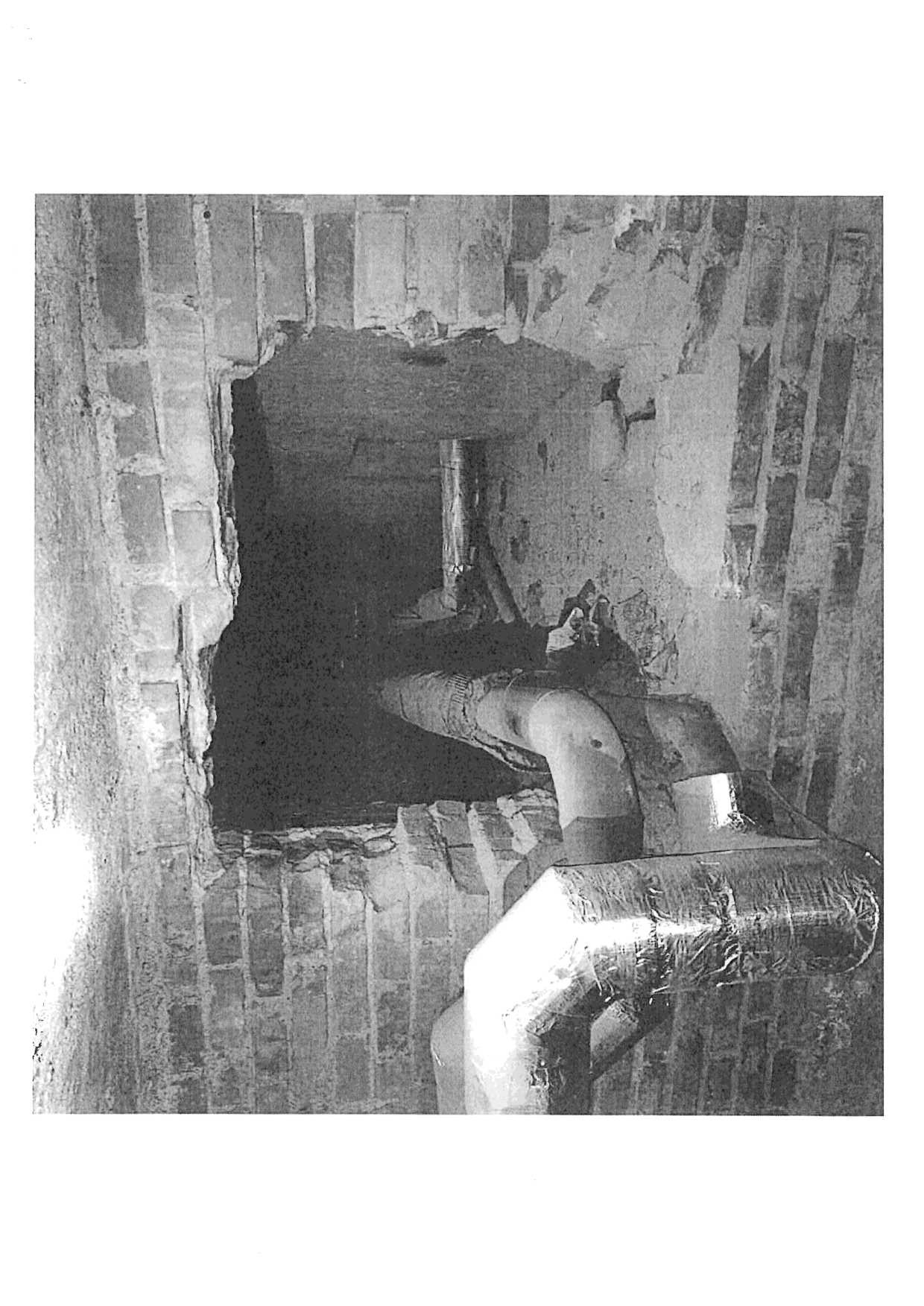 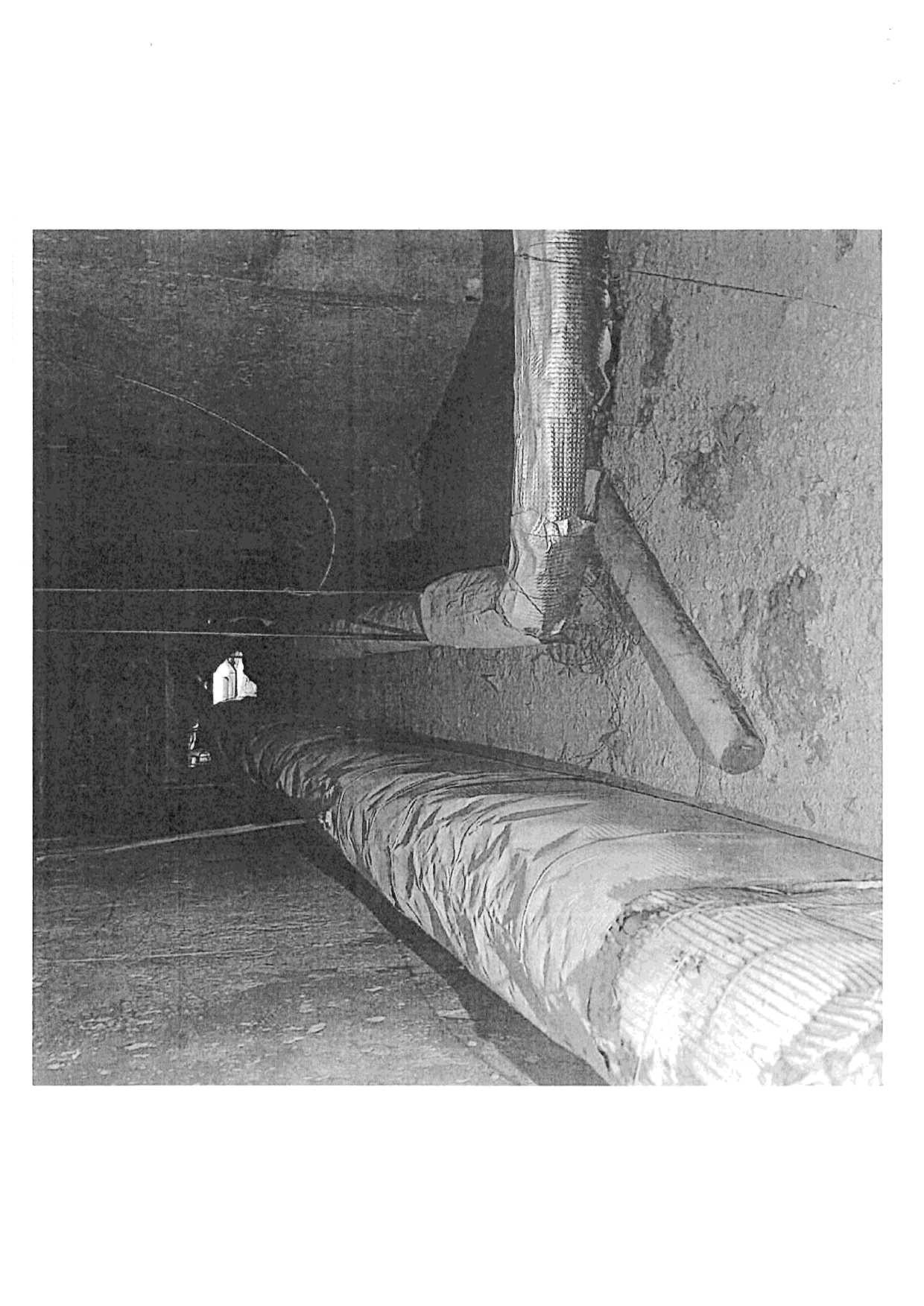 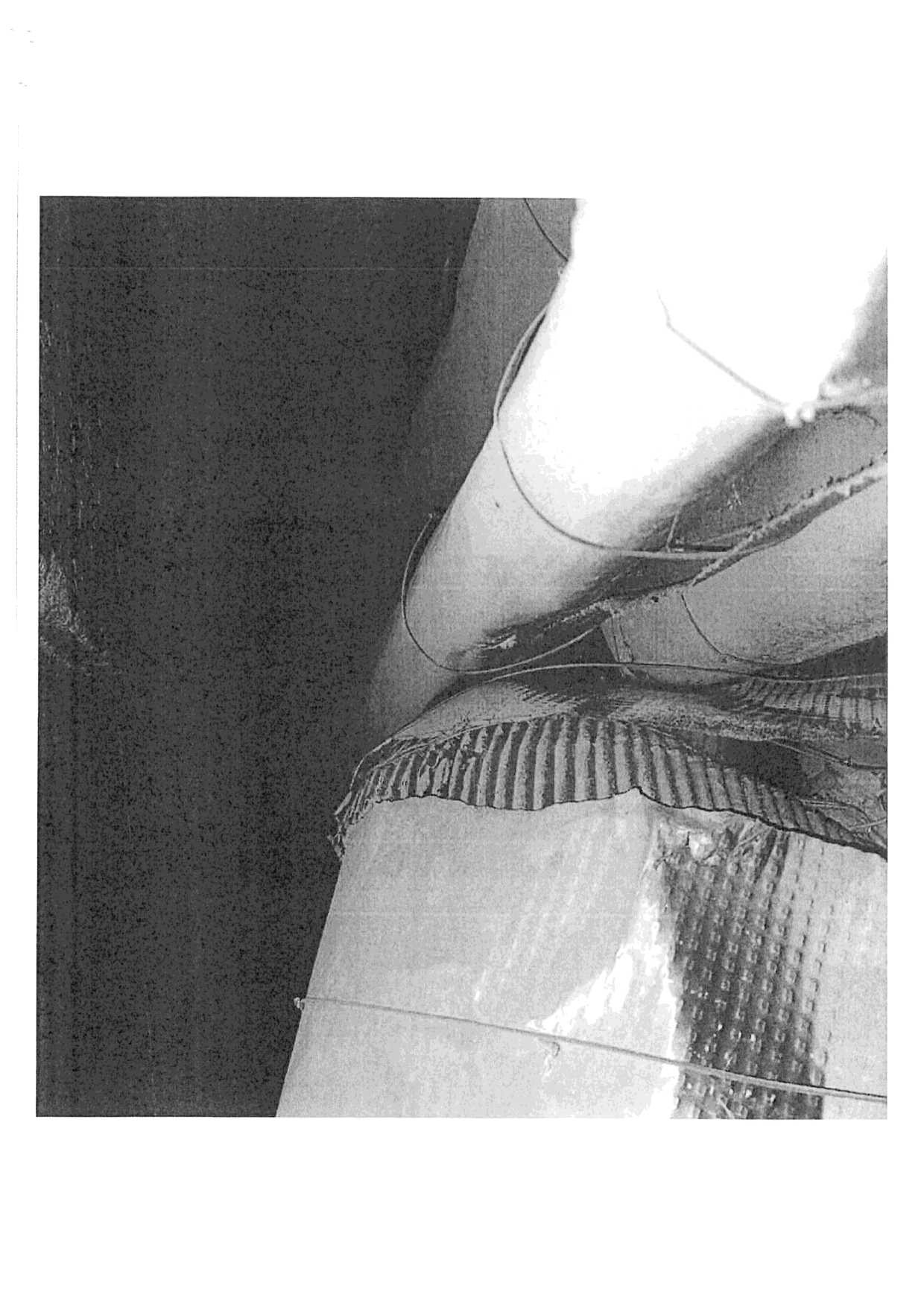 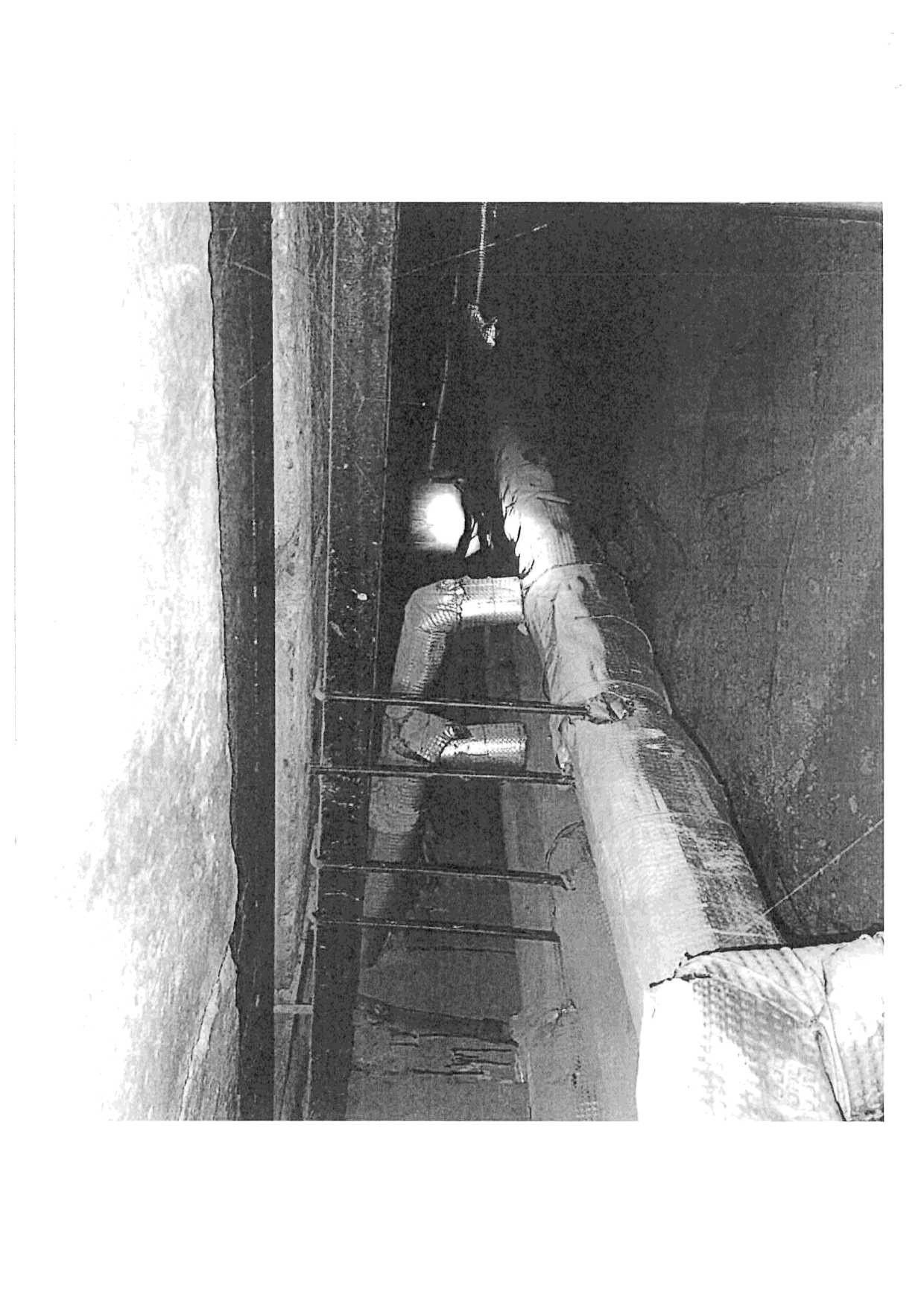 Název zakázky: Číslo zakázky:Nemocnice Vyškov • stavební úpravy křídla 03 pro magnetickou rezonanci100745	Clean Room SoJutions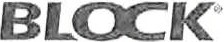 Zhotovitel: Objednatel:BLOCK CRS a.s. Valašské Meziříčí Nemocnice Vyškov p.o.ZMĚNOVÝ LIST Č. 26SO, PS: Dl.Ol.4c-Si1noproudá elektrotechnikaPopis 1J11čn a zdůvodnčni: pi-t:dk ládáme Vám tento změnový li st na z:íkl aděvydané změny projektové dokumentace - změna R3, kde jsou doplněny nové vývody pro osvětlení kuchy11ských linek, stávajících rozvaděčů van a zdviha cího zařízení v I.PP a doplnění chybějících zásuvek, které nebyly uvedeny ve výkazu výměr.Změn u požaduje:OZho((lvitclJméno:181 Objednatel	O ostatníZména   je d11l<l:1dov1ín11:O Zápisem ve stavt:bním deníku z;c dnef.8l Vypracováním změny projcklu - změna 3O Zapracováním do dokumentace: sl-.u tt:Cného provedení stavby O Zápisem z kontrolního dne nebo 1.ápiscm z jednání ze dne O Ostatní:Vli,· zmčnv na souhory  pr11ick1ové dokunwnlacc:f.8l Ano	O NeVliv zmény 11n rnliducc:O Anu	181NeCena w 1ě11,· dncl;í\'k)' je .stanovcnn:O Bez změnyO Odečtem polo:.iky rozpočtu,i:.O Dohodou	O Jiný postupVliv 1.měuy nu krmcčný te rmín dokn11čc11í clíla:181 Bud e zreali zováno do 30 dnil od podpisu toho10 zmčnnvého li stu181Posunutí konečného termínupfetlání v případě pozdníhoodsouhlaseníVliv změny 11a cenu cliln:O Bez vli vu na cenu181 Zmčna c.:tmy úflao Kč:   126 658,ZJ Kč bci  D PHBLOCK CRS a s., U Kasáren 727, 757 OJ Va lašské   Mez ilíl  f, Czech Republclwww.blockcrs.czRozdělovník:1x zhotovitel1x objednatelDatum vydání: 02.03.2023Počet příloh: 1Výltsk Císlo  1Název zakázky:	Nemocnice Vyškov - stavební úpravy křídla 03 pro magnetickou rezonanciČíslo zakázky:	100745.lmé11a otlpcl\'ěrl11vch 1.:ístu pcť1 W 7.lwtovitcll-: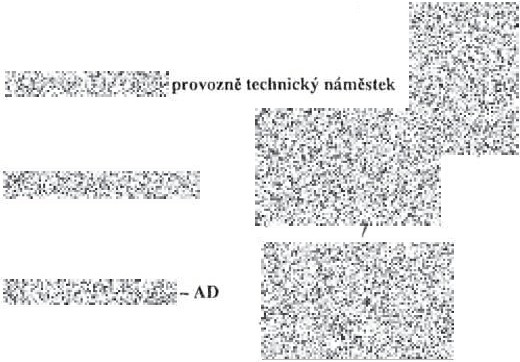 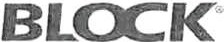 Clean Room 5o lut  io ns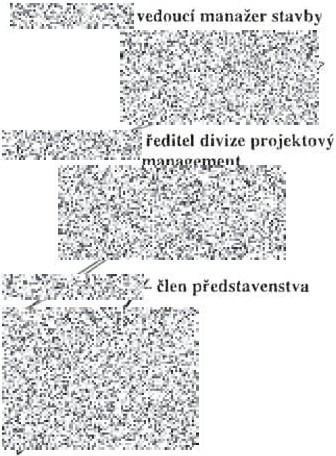 Oatum:	Podpis;Datum;	Podpi  :l' o podpisutohoto zmčnového lis tu odpovčdnými zástupci smluvnít:h man má tento změnový li st ch::sral,.tcr:l:8J doda   te k ke smlouvě:O po<.lklad k dodatku ke sml ouvčO podklad ke zrněni! projcklov  é dokumen laccPřílohy:Rozpočet[!] · [!][: !] .::   Rozdělovnik :1x zhotovitel1x objednatelFo1mu11\ř 6- FM-7.2·02-02/ v, o / v.S ke dni 1202 2018Datum vydaní: 02.03.2023Počet příloh: 1www.blockcrs.cz2/2Výl,;k : lslo 1/ '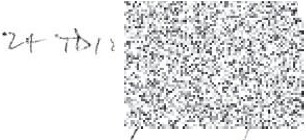 Zpracováno programem BUILDpower S,  © RTS, a.s.	Stránka 1 z 2sŮTO:N o vá  propojovací trasa potrubí ON 80na místo energokanálu - varianta potrubí ON  100R.01